TALLER DE RECUPERACIÓN DEL AREA DE LENGUA CASTELLANARealizar tres dictados de 8 o 10 renglones.Reforzar todos los sonidos vistos hasta ahora,  y escribir 10 oraciones que tengan   estos sonidos.Realiza la lectura de tres textos cortos y responde las preguntas.Escribe tres deberes que debas cumplir como estudiante.Ordena las silabas y encuentra las palabras.. 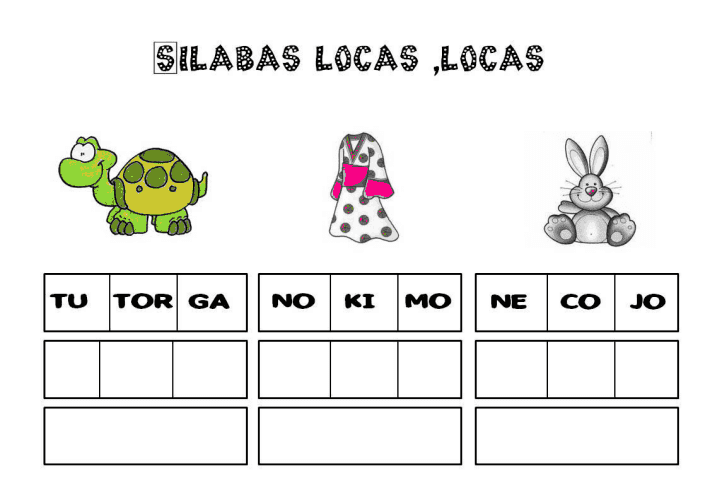 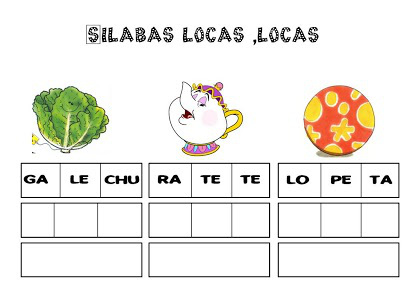 El valor del taller es del  50%Evaluación escrita del taller valor 50%El taller debe ser realizado por el estudiante en hojas para entregar.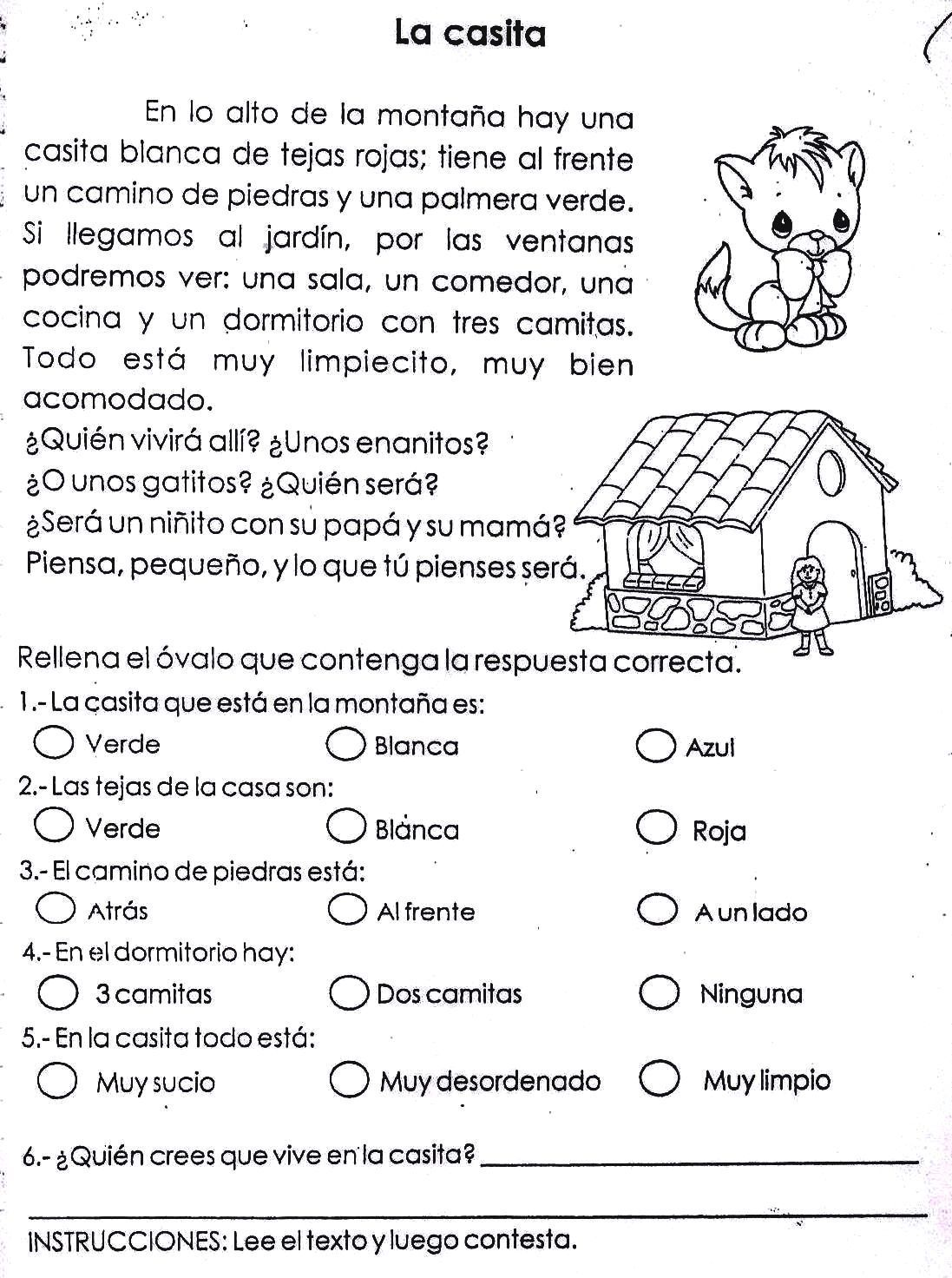 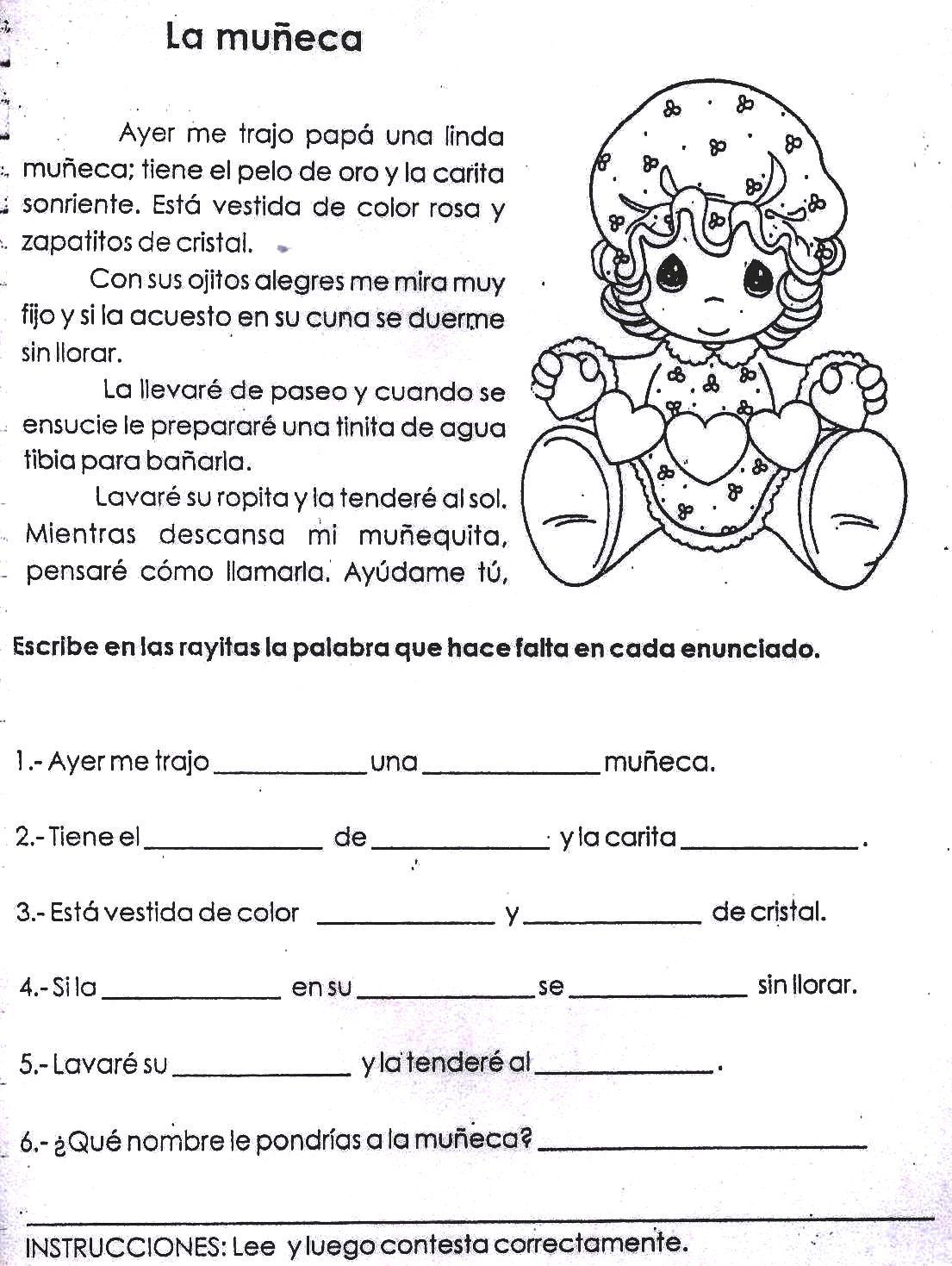 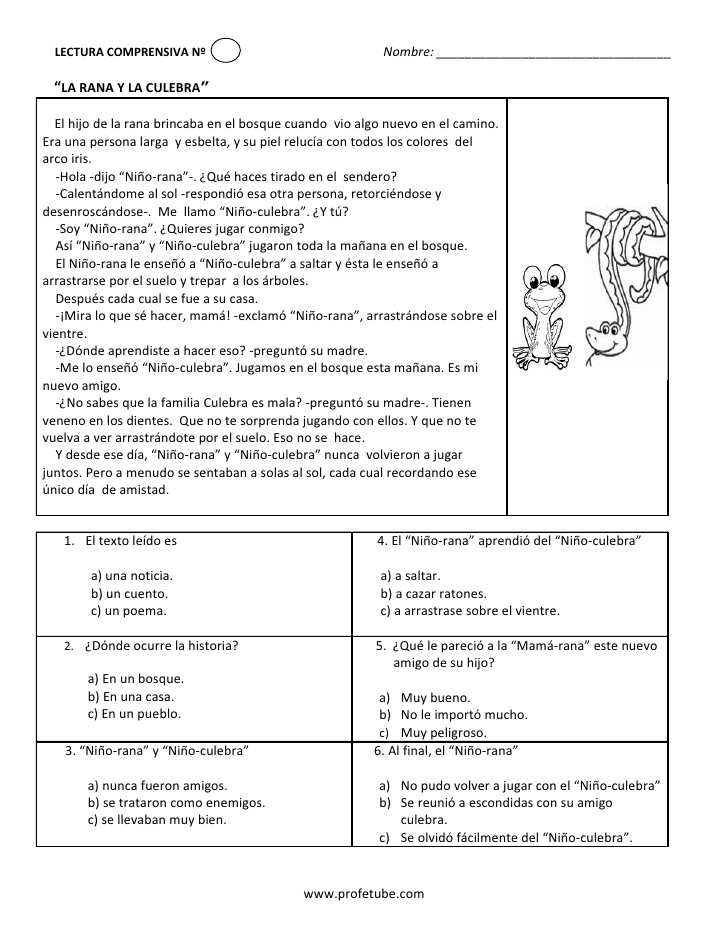                         INSTITUCION EDUCATIVA MARISCAL ROBLEDO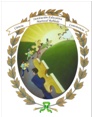 SECRETARIA DE EDUCACION MUNICIPIO DE MEDELLINSECRETARIA DE EDUCACION MUNICIPIO DE MEDELLINSECRETARIA DE EDUCACION MUNICIPIO DE MEDELLINCODIGO: GA-FEP-018                        INSTITUCION EDUCATIVA MARISCAL ROBLEDOFORMACION INTEGRAL PARA UNA MEJOR CALIDAD DE VIDAFORMACION INTEGRAL PARA UNA MEJOR CALIDAD DE VIDAFORMACION INTEGRAL PARA UNA MEJOR CALIDAD DE VIDAVERSION: 1                        INSTITUCION EDUCATIVA MARISCAL ROBLEDOACTIVIDADES DE APOYO DE PERIODO:  3AREA:LENGUA CASTELLANAAREA:LENGUA CASTELLANAFECHA: AGOSTO 2018GESTION ACADEMICAPROCESO DE EVALUACIONPROCESO DE EVALUACIONFECHA: AGOSTO 2018GRADO:PRIMERONOMBRE ESTUDIANTE:NOMBRE ESTUDIANTE:NOMBRE ESTUDIANTE:DOCENTES: MARIA DE LOS SANTOSOLGA BENITEZCONSUELO OCAMPODOCENTES: MARIA DE LOS SANTOSOLGA BENITEZCONSUELO OCAMPO